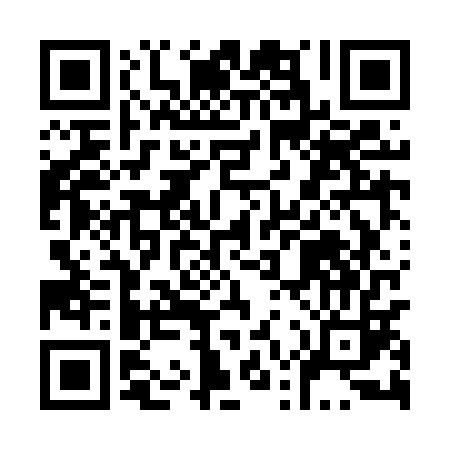 Prayer times for Wolka Ligezowska, PolandMon 1 Apr 2024 - Tue 30 Apr 2024High Latitude Method: Angle Based RulePrayer Calculation Method: Muslim World LeagueAsar Calculation Method: HanafiPrayer times provided by https://www.salahtimes.comDateDayFajrSunriseDhuhrAsrMaghribIsha1Mon4:136:1212:415:087:129:032Tue4:106:1012:415:107:139:063Wed4:086:0812:415:117:159:084Thu4:056:0512:415:127:179:105Fri4:026:0312:405:137:189:126Sat3:596:0112:405:157:209:157Sun3:565:5912:405:167:229:178Mon3:535:5612:395:177:239:199Tue3:505:5412:395:187:259:2210Wed3:475:5212:395:197:279:2411Thu3:445:5012:395:207:289:2612Fri3:415:4812:385:227:309:2913Sat3:385:4512:385:237:329:3114Sun3:355:4312:385:247:339:3415Mon3:325:4112:385:257:359:3616Tue3:295:3912:375:267:379:3917Wed3:255:3712:375:277:399:4118Thu3:225:3512:375:287:409:4419Fri3:195:3312:375:297:429:4720Sat3:165:3012:375:307:449:4921Sun3:135:2812:365:327:459:5222Mon3:095:2612:365:337:479:5523Tue3:065:2412:365:347:499:5724Wed3:035:2212:365:357:5010:0025Thu2:595:2012:365:367:5210:0326Fri2:565:1812:355:377:5410:0627Sat2:535:1612:355:387:5510:0928Sun2:495:1412:355:397:5710:1229Mon2:465:1212:355:407:5910:1530Tue2:425:1012:355:418:0010:18